                                    Міністерство освіти і науки України                                         Департамент освіти і науки                       Дніпропетровської обласної державної адміністрації                                    Зеленодольський професійний ліцей          «Харчові отруєння»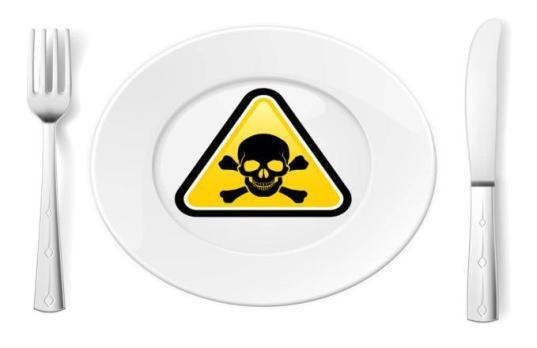                                                                           Підготувала викладач                                                                          професійно- теоретичної підготовки                                                                          Серьожкіна І.С                                                                  2020 рТема: «Харчові отруєння»Мета уроку:Навчальна: сформувати знання учнів про  харчові отруєння , причини, симптоми та профілактику харчових отруєнь.Розвивальна: розвивати в учнів пізнавальні і творчі здібності під час оволодіння знаннями про харчові отруєння.Виховна:  виховувати відчуття колективізму при роботі в групах належного ставлення до свого здоров’я та здоров’я оточуючих.Матеріально технічне забезпечення: ПК, екран, мультимедійний проекторНавчально-методичне забезпечення: мультимедійна презентація «Харчові отруєння», ілюстративний матеріал, вікторина, натуральні зразки харчових продуктів.Тип заняття: година спілкування.Епіграф уроку: «Свою хворобу шукайте на дні тарілки» Хід урокуІ. Організаційний моментПривітання з учнями, перевірка присутності учнів та їх готовність до проведення уроку.ІІ. Актуалізація знань Вступне слово викладача.Україну захлеснула хвиля отруєнь. Люди злягають у лікарні масово. Як після відвідання шкільних їдалень, так і закладів громадського харчування. Розглянемо, що є причиною таких отруєнь українців та хто у цьому винен. Масове отруєння школярів було зафіксовано в Одесі. Там протягом 15-19 вересня до міської інфекційної лікарні з попереднім діагнозом «харчове отруєння» звернулося 53 учні ЗОШ № 11, які вживали їжу в шкільній їдальні. До цього, у середині вересня стало відомо про масове отруєння у Вінницькій області. Там постраждало близько 40 осіб, з них 35 - діти.  Але отруєння трапляються не тільки в школах та дитячих садках, а й в закладах громадського харчування. Так на Рівненщині понад 10 осіб захворіли на сальмонельоз, після хрестин. Перед цим стало відомо про отруєння відвідувачів у львівському ресторані. За словами правоохоронців, 5 осіб, госпіталізували в одну з львівських лікарень з попереднім діагнозом "гостра кишкова інфекція".ІІІ. Мотивація діяльності.Щоб ми з вами не потрапили до лікарні  з харчовим отруєнням, нам треба сьогодні дізнатися як найбільше про харчові отруєння їх поширення та запобігання. ІV. Оголошення теми та мети уроку.Тема сьогоднішньої інформаційної години  «Харчові отруєння».  V. Основна частина. 1. Харчові отруєння бувають мікробного походження і немікробного. (Слайд 2)Харчові отруєння поділяють на дві групиХарчові токсикоінфекції Бактеріальні токсикози Токсикоінфекції – це отруєння, викликані мікробами, які розмножилися на продукті. ( Слайд 3)Бактеріальні токсикози - це отруєння, викликані отрутою, яку  мікроби виділили у продукті. ( Слайд 4)  До них належать ботулізм та стафілококові токсикози. Харчові  продукти, не змінюючи свого зовнішнього вигляду й органолептичних якостей внаслідок нагромадження у них токсинів можуть стати отруйними. Використання таких продуктів може викликати  захворювання. Токсини через стінки шлунка та кишечника потрапляють у кров і розносяться по всьому організму. Ознаки захворювання прявляються дуже швидко. У хворих з’являється загальна слабкість, біль у животі, головний біль,  нудота, підвищення температури, відбувається зневоднення організму, можлива навіть смерть.Ботулізм – важке отруєння, яке виникає внаслідок споживання їжі, отруєної паличкою ботулінуса. Ці мікроби в природі поширені у грунті, намулі водойм, кишечниках риб, тварин, трапляються на фруктах і овочах. ( Слайд 5 )Поширення мікроорганізму. Учень1 Поширюється цей вид мікроорганізмів анаеробним шляхом,  оптимальна температура для його розвитку 30-37С°, при температурі, нижній від 15С° він                                                                 розвивається, проте токсинів не утворює. Розмноження мікроорганізму.Учень 2 Потрапляючи на продукти харчування, паличка ботулінуса розмножується і виділяються токсини. Токсин  бацили ботулізму – холодостійкий, але чутливий до кислотного середовища. Спори ботулінуса дуже термостійкі, вони витримують температуру до 120С°. Тому цей мікроб може розмножуватися в консервах. В процесі розвитку цих мікробів виділяється газ, тому кришки банок здуваються.ЗапобіганняУчень 3 Щоб запобігти поширенню цього захворювання слід правільно термічно обробляти та ретельно мити продукти, які готуються для консервування в домашніх умовах, а також ні якому разі не вживати здуті консерви.  ВикладачОтруєння стафілококом відбувається під час споживання їжі, отруєної токсинами цього мікроба. Стафілококові харчові отруєння можуть відбуватися при використанні різних продуктів. Ці мікроби здатні розвиватися за аеробних і анаеробних умов, вони не рухомі, вони утворюють не спори, а скупчення,  що нагадують виноградне гроно. Найкраще розвивається  при температурі 37 С°. Гинуть при температурі 120С°. Джерелом  забруднення харчових продуктів стафілококом найчастіше можуть бути люди, хворі на ангіну, гнійнічкові захворювання шкіри. ( Слайд 6 )Учень 4 Найчастіше отруєння стафілококом відбувається під час вживання молока, кефіру, кондитерських виробів (особливо з кремом), сиру, рибних і мясних кулінарних виробів. Запобігання.Учень 5 Щоб запобігти отруєнню стафілококом треба готову їжу зберігати не більше визначеного терміну при температурі 2-6С°. Молоко слід обов’язково кип’ятити, непастеризований сир - для страв, які піддаються термічній обробці. Зберігати  вироби з масляним кремом при температурі 2-6 С° не більше 36годин  ВикладачДо харчових токсикоінфекцій належать отруєння, викликані бактеріями з груп сальмонел, кишкової палички. Отруєння сальмонелами найчастіше виникає під час зараженого м’яса, яєць та продуктів їх переробки. Збудники сальмонелозів мають форму паличок із закругленими кінцями. Джерелом розповсюдження сальмонел може бути велика рогата худоба, свині, домашні птахи тарізні гризуни. Дуже сприятливі середовищем для розвитку цих мікробів є паштети, м’ясні або рибні фарші. Однак правільна термічна обробка продуктів може забезпечити їх очищення від сальмонел, ці мікроорганізми стійкі до висушування, тому довго можуть залишатися на предметах вжитку. ( Слайд 7)Запобігання.Учень 6 Щоб запобігти поширенню сальмонельозу, слід  чітко дотримуватися санітарно-гігієнічних правил під час приготування їжі, дотримуватися температурного режиму при зберіганні продуктів ( особливо швидкопсувних). Під час приготування м’яса його потрібно добре проварювати та просмажувати. Курячі яйця перед використанням добре мити, молоко кип’ятити. Всю готову їжу потрібно зберігати при температурі 2-6°С.Викладач Кишкова паличка є постійним жителем кишечника за умови нормальної його мікрофлори. Вона має дещо округлу форму, та не здатна утворювати спори. Найкраще розвивається при температурі 37°С, а при нагріванні до 60°С- гине.В організмі людини вона синтезує необхідні вітаміни й речовини. Проте ця паличка при послабленні захисних функцій організму може проникати в інші органи, викликаючи при цьому запальні процеси. Потрапляючи на харчові продукти ці  мікроби розмножуючись можуть викликати отруєння ( вражають продукти багаті на білок).  (Слайд 8)Розмноження та запобігання.Учень 7Найкращим середовищем для розвитку цих мікроорганізмів є м’ясні та рибні продукти (особливо фарші) гарніри, салати.На харчові  продукти ці палички можуть потрапити через контакт із хворими людьми, при порушенні  санітарно – гігієнічних правил. Тому важливо  ретельно здійснювати термічну обробку продуктів і стежити за температурним режимом зберігання. 2. Харчові отруєння немікробного походженняВикладачХарчові отруєння немікробного походження, можуть викликати продукти, які отруйні за своєю природою.  Причиною отруєння можуть бути гриби, кісткові фрукти, картопля. (Слайд 10)Надґрунтові шапкові гриби, поділяються на їстівні, умовно їстівні, неїстівні та отруйні. Вони ростуть у лісах, лісосмугах, на луках, полях; певні різновиди – на деревах.Україна відноситься до країн, в якій вживання дикорослих грибів є традиційним, але ця традиція таїть в собі небезпеку отруєння. Найчастіше отруєння виникає внаслідок споживання блідої поганки, хоча реєструються випадки, що пов’язані з вживанням таких видів, як рядовка тигрова, печериця  жовтошкіра, опеньок несправжній, мухомор пантерний.Споживаючи їх слід бути обережними, тому що деякі сорти отруйних грибів дуже схожі на їстівні. Наприклад особливо небезпечною є бліда поганка, зовні схожа на сироїжку. Наслідки її споживання можуть бути смертельними, оскільки отрута поганки – аманітатоксин,  стійка до нагрівання і ферменти травного тракту не здатні зруйнувати її. (Слайд 11) Основні причини отруєнь:Вживання  отруйних грибів;  неправильне  приготування умовно їстівних грибів;  вживання  старих або зіпсованих  їстівних грибів;  вживання  грибів,  що  мають двійників або змінилися внаслідок мутації  (навіть білі гриби і підберезники мають своїх небезпечних двійників). Симптоми отруєння: нудота, блювота, біль у животі, посилене  потовиділення,  зниження  артеріального  тиску,  судоми,  мимовільне сечовиділення,  проноси,  розвиток симптомів серцево -  судинної  недостатності. Сьогодні гриби  –  це не той продукт,  заради якого можна ризикувати здоров’ям. Справа у тому,  що всі гриби дуже важкі для шлунку і мають посилену абсорбуючу дію,  через  що як губка вбирають усі токсини із  забрудненого  навколишнього середовища .  Цей продукт тепер завдає неабиякого “удару” по печінці, нирках та серцево-судинній системі отруєння.Учень 8 Як  уберегтися від отруєння грибами. (Слайд 12)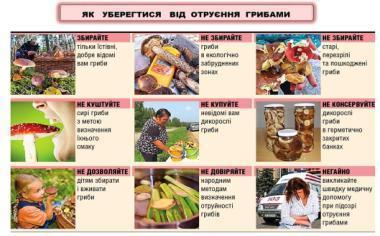 Учень 9 Симптоми отруєння грибами.  (Слайд 13)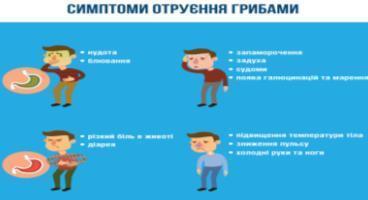 Учень 10 Перша допомога при отруєнні грибами: 1. Викличте швидку медичну допомогу. 2. Одночасно,  не очікуючи її прибуття,  негайно промийте шлунок: випийте 5-6 склянок кип’яченої води або блідо-рожевого розчину марганцівки;  нажміть пальцями  на корінь язика,  щоб викликати блювоту;  прийміть активоване вугілля (4-5 пігулок),  промивайте шлунок до того часу поки промивні води стануть чистими. 3. Після надання первинної допомоги: дайте випити потерпілому міцний чай, каву, або злегка підсолену воду, відновіть тим самим водно-сольовий баланс;  покладіть на живіт і до ніг потерпілого грілки для полегшення його стану. 4. З’ясуйте,  хто вживав разом із постраждалим гриби,  проведіть профілактичні заходи . (Слайд 14)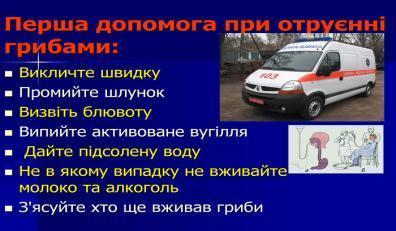 УВАГА! Ні в якому разі не довіряйте таким помилковим тлумачен-ням: (Слайд 15) - “Усі їстівні гриби мають приємний смак”. - “Отруйні гриби мають неприємний запах, а їстівні – приємний”. - “Усі гриби в молодому віці їстівні”. - “Личинки комах, черви й равлики не чіпають отруйних грибів”. - “Опущена у відвар грибів срібна ложка або срібна монета чорніє, якщо в каструлі є отруйні гриби”. - “Цибуля або часник стають бурими, якщо варити їх разом з грибами, серед яких є отруйні”. - “Отрута з грибів видаляється після кип’ятіння протягом кількох годин”. - “Сушка, засолювання, маринування, теплова кулінарна обробка знешкоджують отруту в грибах”. Сиптоми отруєння з’являються через 1-4 години після вживання грибів залежності від виду гриба, віку та стану здоров'я потерпілого, кількості з'їдених грибів. Біль та нападки нудоти повторюються декілька разів через 6-8 годин, а смерть настає через 5-10 днів після отруєння. VI. Закріплення знань.1. Для закріплення сьогоднішньої  інформації я хочу запросити до столу трьох учнів на гру «Хто найспритніший». (Перед учнями продукти м'ясо, яйця, сир, риба в’ялена, гриби консервовані, молоко, тістечко з кремом, паштет печінковий консервований.)Завдання 1 учню.  Найчастіше отруєння стафілококом відбувається під час вживання……. (молока, кондитерських виробів, сиру)Завдання 2 учню   Найчастіше отруєння сальмонелами  відбувається під час вживання….. ( м’яса, яєць)Завдання 3 учню.  Найчастіше отруєння  ботулізмом відбувається під час вживання….. (грибів консервованих, риби в’яленої). Гра «Світлофор»Оберіть відповідь: зелений колір – так,  червоний колір – ні. Мити руки перед тим як сідати їсти  Так /ніМікроби можуть потрапити в їжу із рук здорової людини  Так /ніМ'ясо, рибу, молоко  можна тримати в холодильнику   Так /ніМожна вживати напівприготовлені страви    Так /ніНебезпека збільшується коли страва стоїть довгий час у теплому місці   Так /ніЗбудники харчових отруєнь потрапляють через рот  Так /ніСвою хворобу шукай на дні тарілки   Так /ніХолодні страви слід оберігати від забруднення руками під час приготування Так/ ні.Чи можна вживати не миті овочі та фрукти Так/ ні.Чи можна зберігати готові страви тиждень у холодильнику Так/ ні.Готову їжу треба  зберігати при температурі 2-6°С Так/ ні.Джерелом забруднення харчових продуктів стафілококом найчастіше можуть бути хворі люди на ангіну Так/ ні.Готові продукти повинні зберігатись окремо від сирих. Так/ ні.Покупка продуктів на стихійних ринках загрожує харчовим отруєнням. Так/ ні.При отруєнні грибами, щоб не допустити активного всмоктування отрути в організм, треба як найшвидше промити шлунок. Так/ ні.Отрута з грибів видаляється після кип’ятіння протягом кількох годин. Так/ ні.Сушка, засолювання, маринування, теплова кулінарна обробка знешкоджують отруту в грибах. Так/ ні.Ознаки отруєння грибами можуть проявитися як через 30 хв після споживання, так і протягом декількох днів. Так/ ні.VII. Підсумок уроку РефлексіяКожен учень промовляє початок речення, обов’язковий для всіх ( «Найбільш важливе, що я почерпнув з уроку, це…»),  і завершує особистим міркуванням.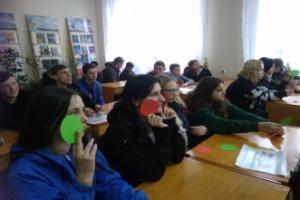 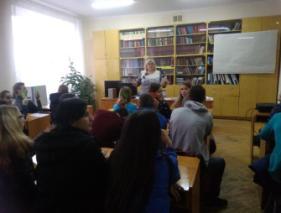 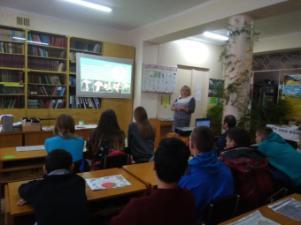 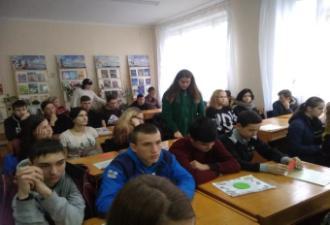 